2020 Nomination Form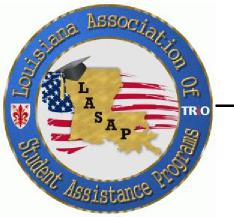 Louisiana Association of Student Assistance ProgramPlease circle the office to be nominated:    President-elect		LASAP/ SWASAP Board Representative    Secretary		            TreasureName of Nominee:	__________________________________________________________School/University:	__________________________________________________________Title/TRIO Program:	__________________________________________________________Telephone Number:	__________________________________________________________Has the nominee served on an LASAP committee or held elected office in LASAP?	Yes	   NoHas the nominee been a member in good standing with LASAP and SWASAP forone year prior to nomination?									Yes	   NoDoes the nominee have the support of his or her project?					Yes	   NoIs the nominee aware of his or her nomination?						Yes	   NoNominees’ qualifications for the specified office:_________________________________________________________________________________________________________________________________________________________________________________________________________________________________Nominated by:Name: __________________________________________________________________Address: ________________________________________________________________Phone: __________________ Fax: _________________ Email: ____________________